Členem se může stát každá osoba, která projeví zájem o členství v klubu  a podáním přihlášky vysloví souhlas s posláním klubu a  zaváže se dodržovat jeho stanovy a předpisy. Neplnoletí se mohou stát členy s písemným souhlasem rodičů nebo jejich zástupců Osobní údaje členů klubu jsou spravovány a uchovávány v souladu s platnými právními předpisy, zejména Nařízením Evropského parlamentu a Rady (EU) 2016/679 o ochraně osobních údajů (GDPR) a ustanoveními zákona č. 101/2000 Sb., o ochraně osobních údajů. Jako člen klubu souhlasím se zpracováním zde uvedených osobních údajů a v případě změny adresy, telefonu či emailu nahlásím nové údaje na matriku klubuPoplatky Roční poplatek: 	 	500 Kč Zápisné (jednorázově): 	50 Kč Veškeré platby jsou prováděny na účet číslo: 198685374/0300 Variabilní symbol: 11  V (město):                                                     Dne:                                      Podpis: Přihláška do KPaCHP, z.s. 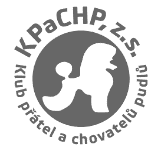 Jméno: Příjmení: Datum nar.: Titul: Ulice: Město, PSČ: Telefon: Fax: Web: Email: Chovatelská stanice: Chovatelská stanice: Členství v klubu doporučil/a: Členství v klubu doporučil/a: ZDE NALEPTE KOPII DOKLADU O ÚHRADĚ STANOVENÉHO POPLATKU. Bez tohoto potvrzení nemůže být Vaše přihláška přijata ! Vyplněnou a podepsanou přihlášku s dokladem o zaplacení zašlete na adresu: Lucie Menclová, Kšely 59,  282 01 Český Brod mobil: +420 774 326 719 email: vimto@centrum.cz 